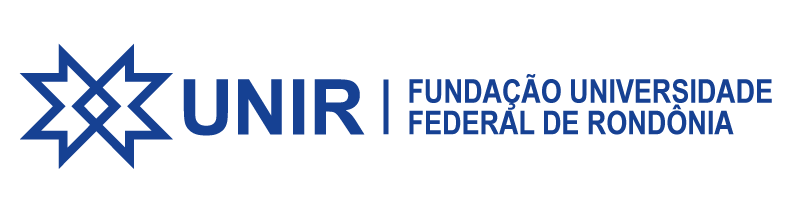 MINISTÉRIO DA EDUCAÇÃOUNIVERSIDADE FEDERAL DE RONDÔNIANÚCLEO DE CIÊNCIAS SOCIAIS APLICADAS (NUCSA)DEPARTAMENTO ACADÊMICO DE COMUNICAÇÃO (DACOM) – PORTO VELHOCURSO DE JORNALISMO
TERMO DE COMPROMISSOO (a) aluno (a)	____________________________________________________ matriculado sob o n° ________________, do Curso de Jomalismo, frequentando o semestre _________________, CPF n°. ___________________, RG n° __________________, residente a  Rua ______________________, número ________, bairro _____________, cidade ___________________, Estado _____, CEP _________, telefone _____________________, e­mail __________________________________, doravante denominado (a) ESTAGIÁRIO (A);A CONCEDENTE __________________________________________, Pessoa Jurídica ______________________, CNPJ _________________, situada na Rua _____________, número _____, cidade _______________, Estado ____, CEP __________, neste apto representada por _________________________________, cargo  __________________, RG n° ____________, CPF n° _________________, doravante denominada  CONCEDENTE. A Universidade Federal de Rondônia – UNIR - Campus Porto Velho CNPJ: 01 418.943/0001-90, com sede na BR 364, Km 9,5, Porto Velho/RO, CEP 76801-059, doravante denominado instituição de ensino, neste ato representado pelo Coordenador de Estágio Não obrigatório do Departamento Acadêmico de Comunicação, RAFAEL BARBOSA FIALHO MARTINS, nacionalidade brasileira, inscrito(a) no CPF 099.356.386-42 e RG 16.043.081, servidor(a) público(a) que firmam o presente TERMO DE COMPROMISSO, nos termos da Lei Federal n°1 l. 788, de 25 de setembro de 2008, do Ministério do Trabalho e Previdência Social, mediante as seguintes cláusulas e condições específicas.CLAÚSULA PRIMEIRA - Constitui objeto do presente Termo de Compromisso de estágio entre os partícipes, visando proporcionar, aos acadêmicos regularmente matriculados nos cursos de Graduação da Fundação Universidade Federal de Rondônia - UNIR, a realização de estágio curricular obrigatório, no âmbito de competência da CONCEDENTE, para a complementação de formação acadêmica do acadêmico por meio de atividades correlatas a sua pretendida formação profissional, em complementação ao conhecimento teórico adquirido na instituição de ensino.CLAÚSULA SEGUNDA - A CONCEDENTE obriga-se a conceder aos estudantes todas as condições e facilidades para um adequado aproveitamento do estágio, designando supervisor para acompanhar os acadêmicos e cumprindo o Plano de Atividades previamente.CLAÚSULA TERCEIRA - A CONCEDENTE obriga-se a oferecer 300 horas de estágio para que seja integralizada a carga horária total para aprovação do acadêmico neste componente curricular, levando em consideração que esses dias devem ser EFETIVAMENTE DIAS DE TRABALHO; feriados, fins de semana e recessos NÃO podem ser incluídos na contagem dos dias (300 horas).                                                                  Porto Velho/RO, ____ de ____________ de ___RESPONSÁVEL PELA ORGANIZAÇÃO                                           ESTAGIÁRIO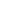 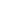          OU SUPERVISOR TÉCNICO                 (assinatura e carimbo)